Droitwich Spa High School Lesson Planner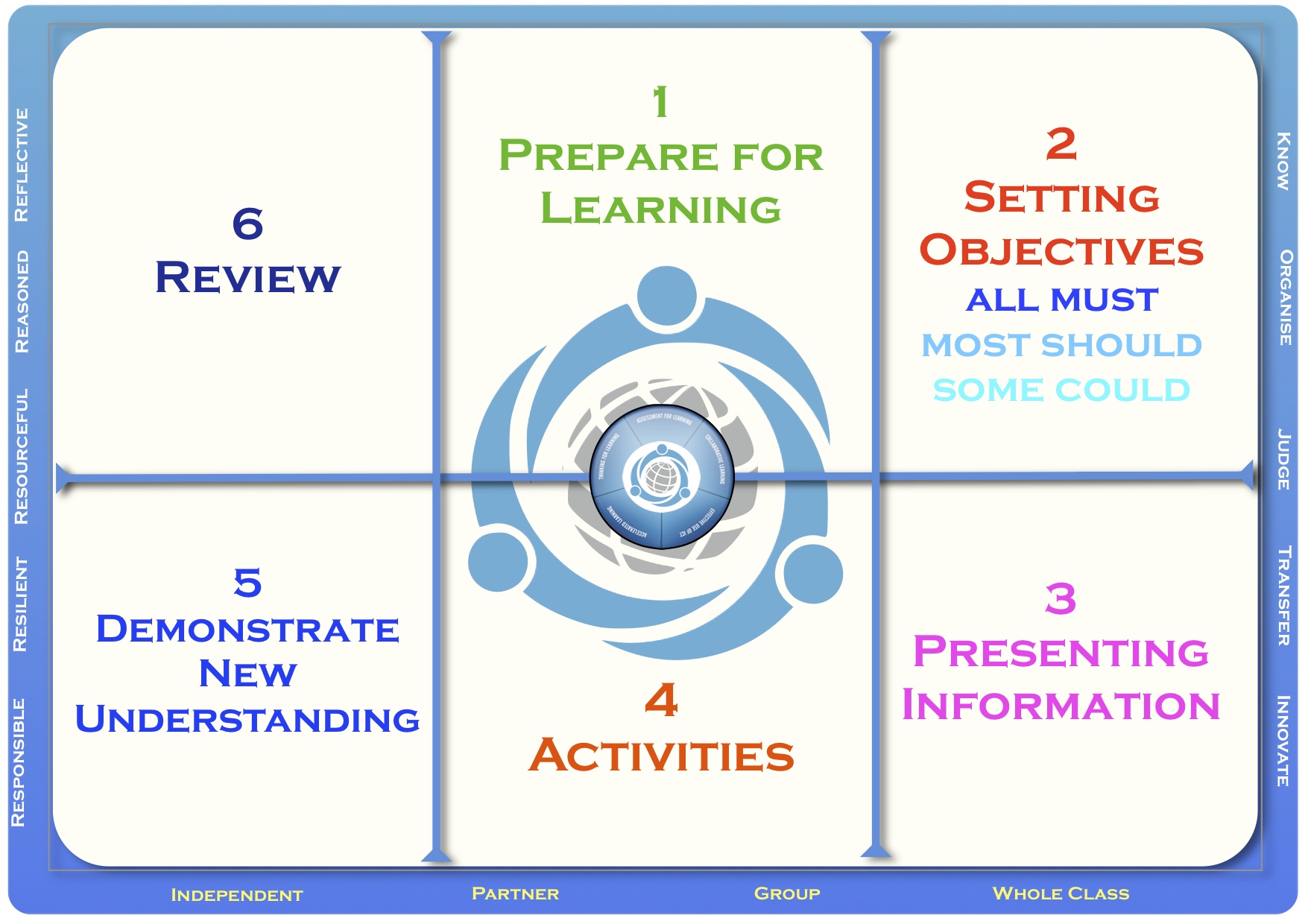 Lesson PlanTeacherTopicDateGroupSubjectContextLesson 2 of a dual lesson on Nutrition and energy. Previously students have looked at what makes a healthy balanced diet. SEN InformationThis section may not be needed and can be deleted if you can Gifted and Talentedprovide a detailed pen portrait of the class which allows the Other student infoobserver to see SEN, G&T and other relevant informationPrepare for LearningLast lesson pupils discussed a balanced diet and suggested dietary advice to patients based on current Gov advice.  Last lesson pupils discussed a balanced diet and suggested dietary advice to patients based on current Gov advice.  Setting ObjectivesLO: How much energy do I get form my food?Outcomes:(ALL) Recognize that different groups of people have different energy demands(Most) Interpret data on energy(Some) Design their own lunch bar targeted at a group of people based on their energy needs LO: How much energy do I get form my food?Outcomes:(ALL) Recognize that different groups of people have different energy demands(Most) Interpret data on energy(Some) Design their own lunch bar targeted at a group of people based on their energy needs Presenting InformationWhat is the new information and how will it be conveyed?What are you teaching/ what are the students learning?Are you using technologies to illustrate/demonstrate/explain?What is the new information and how will it be conveyed?What are you teaching/ what are the students learning?Are you using technologies to illustrate/demonstrate/explain?ActivitiesHook: Teacher runs laps of the classroom whilst pupils are entering etc. Acting very energetically! Starter: What do we use energy for? Ask pupils to match data to activity level. Task1 Pupils’ produce bar chart of energy requirements (optional) Task 2: pupils design their own lunch bar to be targeted at one of the key groups of individuals discussed in the starter activity.Ongoing ReviewOutline in these sections the way you will monitor and adjust the lesson dependent on the progress being made by each group of students.Demonstrate New UnderstandingPupils will present work on the Lunch bar to the rest of the class and demonstrate the ability to link ideas of energy demands and nutrition Ongoing ReviewReview